Priorities day/date  ………………………...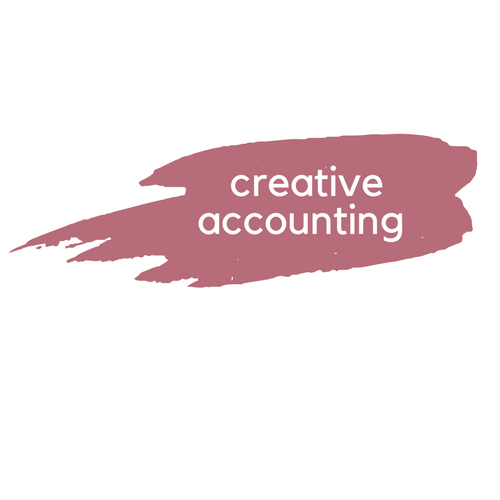 What is my overall GOAL for today? Where should my focus be? What is my overall GOAL for today? Where should my focus be? Today’s priorities - List everything on the left column & rank each item in the right column A = must happen, B= good to get done, C = not important Today’s priorities - List everything on the left column & rank each item in the right column A = must happen, B= good to get done, C = not important At day’s end, write up tomorrow’s priorities so you’re ready to go! At day’s end, write up tomorrow’s priorities so you’re ready to go! 